Утверждено Протоколом собрания местного сообществаПРОГРАММА РАЗВИТИЯ МЕСТНОГО СООБЩЕСТВАУзункольского сельского округаАстраханского района Акмолинской области на  2020-2022 годыРазработчик: ГУ «Аппарат акимаУзункольского сельского округаАстраханского района»ОБЩЕЕ ОПИСАНИЕII. АНАЛИЗ ТЕКУЩЕЙ СИТУАЦИИ2.1 Развитие города районного значения, села, поселка, сельского округаНАСЕЛЕНИЕПрограмма развития местного сообщества на 2020-2022 годы (далее - Программа) предусмотрена для обеспечения благоприятных условий для сельского населения и жителей близлежащих населенных пунктов Узункольского сельского округа.Население на 1 января 2019 года составляет 486 человек. Согласно данных за пятилетний период:Численность населения с 2015 года снизилась на 101 человек, что составляет 26 %.Средняя рождаемость за данный период составляет 2 детей, смертность – 2 человека.Отрицательно Сальдо миграции за анализируемый период составило -3, выбытие с территории сельского округа в основном за пределы Республики Казахстан, в страны ближнего зарубежья, часть по области, по Казахстану.Одним из основных причин переезда населения называется отток населения в столицу Республики. Миграция молодежи связана с поиском работы или на учебу проходит в основном в соседние области Казахстана и Россию.Численность экономически активного населения с 2016 года снизилась на 12 человек,  количество пенсионеров в среднем 9 человек. Количество молодежи уменьшилось на 9 человек или на 12 %. СЕЛЬСКОЕ ХОЗЯЙСТВОПо сельскому округу зарегистрировано 4 ТОО и 22 КХ, 3 индивидуальных предпринимателей. Растениеводство - основной вид деятельности сельхозпредприятий округа. ТОО «Избасаров» и КХ «Баянды» оснащены новой современной техникой. Остальные КХ работают на старой технике. Диверсификацию производства осуществляют также только ТОО  «Целина Агро» и КХ «Целина», остальные сеют монокультуры- пшеницу или ячмень.ПРЕДПРИНИМАТЕЛЬСТВОВ округе зарегистрировано 2 субъектов малого предпринимательства.      	Наибольший удельный вес в предпринимательстве занимают субъекты  торговли. В округе отсутствуют предприятия сферы бытового обслуживания:  прачечные, парикмахерские, швейный цех. Нет автозаправочных станций, станций техобслуживанияПромышленных предприятий в округе нет. СОЦИАЛЬНАЯ СФЕРАВ социальной сфере работают ГУ «Аппарат акима Узункольского сельского округа», работает Узункольская основная школа на 120 мест, количество учащихся 47, мини - центр на 20 мест, количество воспитанников 18, Дом Культуры с концертным залом на 120 мест, сельская врачебная амбулатория на 25 посещений, спортивный стадион. На всех социальных объектах проведен капитальный ремонт, установлена новая современная мебель, техника и оборудование. Количество работающих в социальной сфере составляет 25 человек. Организован бесплатный подвоз 14 учащихся Узункольской  ОШ и воспитанников  миницентра, проживающих в с. Узунколь силами ТОО «Избасаров и К»Работает 1 социальный работник, в зимнее и весеннее время оказывается помощь по очистке снега и уборке территории силами учащихся Узункольской  ОШ (тимуровское движение).Приобретение  спортивного снаряжения, формы, инвентаря проводится ежегодно. Так же  в 2019 году проведена районная спартакиада «Ак бидай – 2019». Команда спортсменов сельского округа постоянный призер районных и областных соревнований, спортсменам сельского округа вот уже четыре года выплачивается премия за победы на соревнованиях, сумма составляет более 1 миллиона тенге ежегодно.  Для уменьшения количества безработных и самозанятых в округе ведется постоянный контроль за заполнением вакансий, использование Государственной Программы поддержки занятости населения, организация общественных работ, молодежной практики, социальных рабочих мест, обучение на краткосрочных курсах. Низкая образованность населения не позволяет закрывать возникающие вакансии в полном объеме или соответствующими квалифицированными кадрами, что также отрицательно влияет на текучесть кадров и производительность труда. Сфера ЖКХВОДОСНАБЖЕНИЕДля питьевой воды имеется модуль очиститель воды, техническая вода поступает по летнему водопроводуГАЗОСНАБЖЕНИЕПоставка газа потребителям производится фирмой «Жигер  газ».ЭЛЕКТРОСНАБЖЕНИЕЭлектроснабжение обеспечивает АО «АРЭК – энергосбыт». В с. Узунколь установлены 12 фонарей освещения, которые охватывают 4 основых наиболее протяженных улицы села УзункольПЕРЕВОЗКИГрузоперевозки в сельском округе обеспечиваются силами хозяйствующих субъектов, пассажироперевозки осуществляются частным рейсовым автобусом  2 раза  в неделю  в с. Астраханка  и частным извозом.БЛАГОУСТРОЙСТВОРабота по благоустройству территории сельского округа ведется постоянно: установлены контейнеры для сбора мусора возле магазинов, проводятся субботники по очистке территории, проводится покос травы и сорной растительности, побелка, обрезка и кронирование деревьев. Вывозка стихийных свалок и навоза осущетсвляется силами ТОО «Избасаров и К". Жителями округа проводятся замена и ремонт заборов, очистка прилегающей к домам территории. В 2019 году проведена высадка порядка 50 деревьев и кустарников на территории парка и возле административных зданий, проведена высадка цветов.АВТОМОБИЛЬНЫЕ ДОРОГИ И ВНУТРИПОСЕЛКОВЫЕ ДОРОГИРасстояние до районного центра с. Астраханка – 72 км. дороги  находятся в удовлетворительном состоянии. В 2019 году проведена подсыпка гравийно-щебеночной дороги силами ТОО «Избасаров и К».Протяженность внутрипоселковых дорог – составляет 12 км. Полотно дороги находится в удовлетворительном состоянии. Силами ТОО «Избасаров и К» проводится ямочный ремонт улиц.ОБЩЕСТВЕННАЯ БЕЗОПАСНОСТЬ И ПРАВОПОРЯДОК	В Узункольском сельском округе имеется 1 участковый пункт полиции.2.2 Проблемные вопросы и риски	- проведение ремонта дорог	В связи с плохим качеством автомобильных дорог связывающих сельский округ с районным центром, необходимо проведение капитального ремонта дорог районного и областного значения. Данный вопрос отрицательно сказывается на увеличении количества жителей сельского округа.	- благоустройство и озеленение;	 Высадка деревьев в парке возле клуба, благоустройство прилегающей территории.          Обустройство пляжной зоны на реке Ишим.	- обеспечению санитарии населенных пунктов, ликвидации несанкционированных свалок и др.;Очистка береговой зоны реки Ишим от несанкционированных свалок.	- организация водоснабжения населенных пунктов;	Проведение анализа проб воды показали превыщение жесткости воды, в связи с чем необходимо проведение реконструкции водопровода с установкой очистных сооружений. 	Кадровое обсепечениеНаблюдается дефицит квалифицированных кадров: учителей математики, казахского и английского языка, воспитателей, психолога, инженеров, ветеринаров. Жилищное строительствоВ с. Узунколь основная часть жилых домов постройки 1954-1965 годов (целинные дома), которые по своим параметрам не соответствуют современным требованиям. Из-за изношенности и маленьких площадей возникает риск невостребованности данных домов у населения, в связи с чем образовалась проблема пустующих 30 домов. Многие владельцы домов выехали на работу в города Казахстана, дома продавать не хотят, либо их не устраивает цена продажи. III. ПЛАН МЕРОПРИЯТИЙ ПО РЕАЛИЗАЦИИ ПРОГРАММЫ РАЗВИТИЯ МЕСТНОГО СООБЩЕСТВАПримечание: Ответственным за реализацию вышеуказнных мероприятий является ГУ «Аппарат акима Узункольского  сельского округа Астраханского района».Наименование программыПрограмма развития Узункольского сельского округа Астраханского района Акмолинской области на 2020-2022 годыОсновные характеристики города районного значения, села, поселка, сельского округа- Узункольский  сельский округ образован в 2002 году.- Численность населения на 1 января 2019 года составляет 486 человек.- Сельский округ включает в себя 3 населённых пункта: Узунколь – центральная усадьба; Алгабас; Булакты.- Территория  Узункольского  сельского округа – 9,205 кв.км.- Собрание местного сообщества образовано в 2018 году, сроком на 4 года.- Количество членов собрания местного сообщества составляет 11 человек.годЧисленность населения на 1 январяс. Узункольс.Булактыс. АлгабасРодилосьУмерлоПрибылоВыбылоСальдо миграции2015587393127672246 -220165623791216212-3-42017524356114542344-120185023381125221-2-32019486331102531222-1годЧисленность экономически активного населения на 1 январязанятыеиз них самозанятыебезработныепенсионерымолодежь от 16 до 30 лет2016295254417153201729125338694920182872503765482019283249346242№НаименованиеФ.И.О. руководителя(га)Количество работающихТОО «Избасаров и К»Избасаров Бугубай Казизович16000га  (растениеводство)130ТОО  "КДК Агро"Курбанов Даулет  Хасенович20 000 га (растениеводство и животноводство)38ТОО "Целина Агро»Жоргабаев Сарсентай Нуржанович4000 га(выращивание зерновых)20ТОО " Кайнар 2017»Рыбчак Сергей Васильевич1000 га(выращивание зерновых)8КХ  «Баянды»Курбанова Кульжиган Ахмедиевна3400(выращивание зерновых)18КХ « Целина»Жоргабаев Сарсентай Нуржанович3416  растениеводство4№П-пФ.И.О. предпринимателяКоличество магазинов или вид деятельностиКол-во работающих1.Аствацатрян Мархамат Ибрагимовна222.Кожантаев Омар Балташевич11№Наименование мероприятияФорма завершенияОбъем финансирования (тыс.тенге)Источник финансирования Сроки реализации123456I.ОБРАЗОВАНИЕI.ОБРАЗОВАНИЕI.ОБРАЗОВАНИЕI.ОБРАЗОВАНИЕI.ОБРАЗОВАНИЕI.ОБРАЗОВАНИЕ1.1Текущий ремонт кровли котельной Узункольской ОШ.2020480,0КСН местного самоуправленияАвгуст 2020 1.2Бесплатное питание школьников2019-20201000,0ТОО "Избасаров и К"3 квартал 2019 2 квартал 2020II. СОЦИАЛЬНАЯ ПОМОЩЬ И СОЦИАЛЬНОЕ ОБЕСПЕЧЕНИЕII. СОЦИАЛЬНАЯ ПОМОЩЬ И СОЦИАЛЬНОЕ ОБЕСПЕЧЕНИЕII. СОЦИАЛЬНАЯ ПОМОЩЬ И СОЦИАЛЬНОЕ ОБЕСПЕЧЕНИЕII. СОЦИАЛЬНАЯ ПОМОЩЬ И СОЦИАЛЬНОЕ ОБЕСПЕЧЕНИЕII. СОЦИАЛЬНАЯ ПОМОЩЬ И СОЦИАЛЬНОЕ ОБЕСПЕЧЕНИЕII. СОЦИАЛЬНАЯ ПОМОЩЬ И СОЦИАЛЬНОЕ ОБЕСПЕЧЕНИЕ2.1Привлечение населения по программе «Развитие продуктивной занятости и массового предпринимательства»2020-2022100Республиканский бюджет2020-2022 гг.III. ЖИЛИЩНО-КОММУНАЛЬНОЕ ХОЗЯЙСТВОIII. ЖИЛИЩНО-КОММУНАЛЬНОЕ ХОЗЯЙСТВОIII. ЖИЛИЩНО-КОММУНАЛЬНОЕ ХОЗЯЙСТВОIII. ЖИЛИЩНО-КОММУНАЛЬНОЕ ХОЗЯЙСТВОIII. ЖИЛИЩНО-КОММУНАЛЬНОЕ ХОЗЯЙСТВОIII. ЖИЛИЩНО-КОММУНАЛЬНОЕ ХОЗЯЙСТВО3.1Строительство подъездной дороги к с. Узунколь202015000,0ТОО "Избасаров и К" 3 квартал 2020 года 3.2Ямочный ремонт внутри поселковых дорог2020-2021480,0За счёт средств КСН2,3 квартал 2021 гг.3.3Обеспечение функционирования автомобильных дорог в зимнее  время2019-2020240,0За счёт средств КСН4 квартал 2019, 1 квартал 2020 годаIV.БЛАГОУСТРОЙСТВОIV.БЛАГОУСТРОЙСТВОIV.БЛАГОУСТРОЙСТВОIV.БЛАГОУСТРОЙСТВОIV.БЛАГОУСТРОЙСТВОIV.БЛАГОУСТРОЙСТВО4.1 Установка детской игровой площадки в селе Алгабас2020480,0За счет средств КСН2020 год4.2Благоустройство села, замена баннеров2020259,0За счет средств КСН2020 годV.ПРОЧИЕ V.ПРОЧИЕ V.ПРОЧИЕ V.ПРОЧИЕ V.ПРОЧИЕ V.ПРОЧИЕ 5.1Отлов, уничтожение  бродячих животных2020120,0За счет средств КСН 2020 год 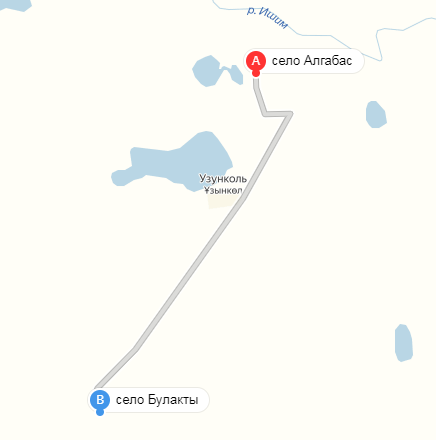 